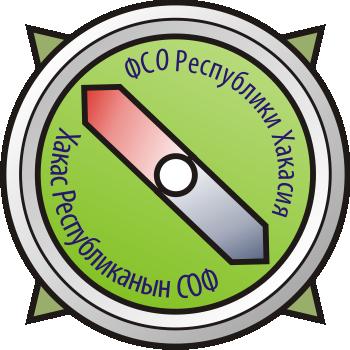 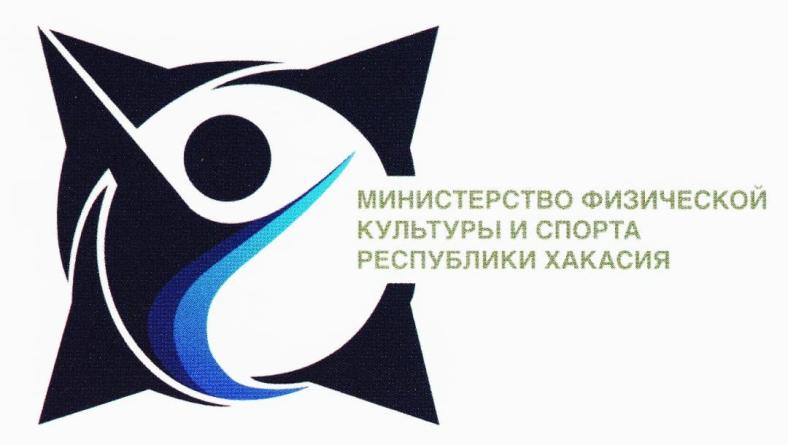 Чемпионат и Первенство Республики Хакасия по спортивному ориентированию.Республика Хакасия,  г. Сорск, 15-16.04.2023 г.Общая спортивно - техническая информация.Местность. Предгорье Кузнецкого Алатау. Крупные формы рельефа, с множеством мелких положительных форм, с каменными выходами. Перепад высот на склонах - до 50 метров 15.04.2023 и до 100 метров 16.04.2023. Грунт твёрдый. Дорожная сеть развита хорошо. Залесенность 50%, Лес смешанный, с преобладанием берёзы и лиственницы. Травянистый покров небольшой. Проходимость хорошая. Присутствует большое количество огородов различной степени использования. Будьте внимательны! Имеются заброшенные огороды с колючей проволокой! Карты соревнований: 15.04.2023.  Кросс-лонг.  Масштаб 1:10000 (для возрастных категорий М10, Ж10, М12, Ж12 масштаб 1:5000) сечение рельефа 2,5 метра, подготовлена в 2012 году  Бондаренко С.В. (Республика Хакасия, г. Саяногорск); Черемных А.М. (Красноярский край,  г.Красноярск). Оперативная корректировка в 2018-2023гг. 16.04.2023. Кросс - многодневный.  Масштаб 1:7500, сечение рельефа 5 метров (для возрастных категорий М10, Ж10, М12, Ж12  масштаб 1:5000, сечение рельефа 2,5 метра), подготовлена в 2012 году Бондаренко С.В. Республика Хакасия, г. Саяногорск). Оперативная корректировка в 2018-2021гг. При изготовлении тиража используется цветной струйный принтер. Отпечаток чёткий, изображение влагоустойчивое. Трассы внесены в карту согласно Правилам соревнований вида спорта «спортивное ориентирование». Герметизация карт по состоянию погоды. Легенды КП впечатаны в карты. Дополнительно легенды КП предлагаются в зоне старта.Оборудование трасс соревнований. Контроль прохождения трасс участниками осуществляется электронной системой отметки – «SFR». Контрольный пункт оборудован согласно «Правил» проведения соревнований вида спорта  «спортивное ориентирование». Участник должен произвести отметку чипом на КП. Финиш, во все дни – чипом в финишной станции. Не забывайте очищать чипы перед стартом. Действия участника с электронными станциями SFR и лепестковыми чипами. Лепестковый чип электронной системы слежения прохождения трассы соревнований SFR крепится с помощью поясковой резинки к одному из пальцев руки (чаще всего на указательный или средний). На КП, где находится станция электронной системы SFR, пальцем, на котором находится лепестковый чип, необходимо надавить четко по центру в красную окружность (в красный «пятачок»). При этом давлении лепестковый чип должен находиться над пальцем, как бы зависая над станцией SFR, ближе к той её части, где обозначен код КП (номер на станции или надписи «очистка», «финиш»). При давлении пальцем на красный «пятачок» замыкается контакт (кнопка контакта находится как раз под центром красного «пятачка»), срабатывает станция – это световой и звуковой сигналы – и в этот момент информация со станции SFR радиоволнами (по воздуху) уходит в лепестковый чип. Иногда станция может издавать очень слабый звук, или звук может отсутствовать, но световой сигнал происходит обязательно. Следует также обратить внимание на то, что если на станции SFR начинает работать стазу два (и более) участников соревнований, само собой они все стараются поднести свои пальчики с чипами к красному «пятачку», то сработавшая станция от нажатия на неё передаст свою информацию только на один из рядом расположенных чипов, и не обязательно это будет чип давящего на «пятачок» пальчика. Перед стартом всем участникам необходимо произвести очистку чипов в станциях SFR c надписью «очистка». Очищать чип желательно в 2-х станциях (они расположены на стойках перед зоной старта и в зоне предварительного старта). Во время очистки чипов производятся действия, аналогичные тем, что и при отметке на КП. При очистке необходимо выдержать более длительное время:  срабатывание станции при очистке чипа может быть до 30-60 сек.В зависимости от погодных условий станции SFR могут быть запрограммированы под бесконтактный тип работы - для срабатывания станции достаточно только прикоснуться пальцем с чипом к красному «пятачку» станции, не производя давления на него.Параметры: 15 апреля 2023 г. Кросс - лонг.Мужчины (МБ)           9,1 км  12 КП   h - 245 м  РВП 55 мин  Смотр. КП 2/3трассы.Женщины (ЖБ)           6,6 км  10 КП   h - 175 м РВП 50 минЮноши до 19 лет (М18)Девушки до 19 лет (Ж18)      6,0 км  9 КП   h - 150 мЮноши до 17 лет (М16)Мужчины старшего возраста (М35)Девушки до 17 лет (Ж16)          4,8 км      10 КП        h - 150 мЮноши до 15 лет (М14)Женщины старшего возраста (Ж35)Девушки до 15 лет (Ж14)          3,9 км        8 КП        h - 120 мМальчики до 13 лет (М12)        1,8 км        8 КПДевочки до 13 лет (Ж12)Мальчики до 11 лет (М10)        1,7 км        7 КП   Девочки до 11 лет (Ж10) Дополнительная инфрмация. Старт и финиш 1-го вида программы (15.04.2023) совмещены. До точки начала ориентирования – 90 м по разметке от технического старта. От последнего КП до финиша 130 м без разметки. В конце обязательно производится отметка чипом в станции ФИНИШ! Стартовый интервал 1 мин. Карта берётся в момент старта! Контрольное время – 130  минут (для возрастных категорий М10, М12, Ж10, М10  контрольное время 90 минут)Ограничения района 15.04.2023. Север – дорога ст. Ербинская – г. Сорск (за пределами карты в 500 м), с запада – проселочная дорога, с востока – придерживаться высоковольтной ЛЭП, с юга – четких ограничений нет. Аварийный азимут 270 град (запад) до грунтовой просёлочной дороги, далее на север до лыжного стадиона и частного сектора, оттуда на восток по разметке до стартовой поляны (район улицы Поспелова). 